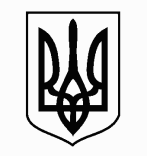 	  ЗАПОРІЗЬКА МІСЬКА РАДАДЕПАРТАМЕНТ ОСВІТИ І НАУКИ, МОЛОДІ ТА СПОРТУУПРАВЛІННЯ ОСВІТИ І НАУКИТЕРИТОРІАЛЬНИЙ ВІДДІЛ ОСВІТИ, МОЛОДІ ТА СПОРТУ ЖОВТНЕВОГО РАЙОНУвул. Горького, . Запоріжжя, 69002, тел.(061)222-07-30, Е-mail: tvogovt@ukr.netН А К А З 07.10.2014			                     м.Запоріжжя			  № 358рПро план заходів щодопопередження надзвичайнихситуацій 	На виконання наказу департаменту освіти і науки, молоді та спорту  Запорізької міської ради від 05.09.2014 № 339р «Про план заходів щодо попередження надзвичайних ситуацій» з метою попередження надзвичайних ситуаційНАКАЗУЮ:1.Затвердити план заходів «Попередження виникнення надзвичайних ситуацій техногенного та природного характеру в навчально-виховних закладах Жовтневого району в осінньо-зимовий період 2014-2015 років» (додаток 1).2 Директорам шкіл № 1, 2, 3, 5, 11, 15, Академічного ліцею, 76, 98, 105, 12, ТЛ, ЦДПЮ (Андрієнко О.В., Кравченко В.В., Магльованій О.П., Беліковій Н.А., Непрядкіній С.Ю., Кириченко О.А., Коміссарову В.О., Клехі Л.В., Погребняк Ю.В., Закутній І.О. , Губрієнко О.Г., Баглеру І.О. Сорокіну І.Г.) та завідувачам ДНЗ № 3, 9, 19, 25, 36, 55, 66, 75, 81, 98, 108, 130, 164, 182 (Острик О.В., Сосновській Л.В., Старинцевій О.Є., Заікі Н.М., Каржовій З.Д., Мурашовій І.Г., Черненко О.І., Мирошник С.М., Крюковській С.І.,Дудник Р.Л. , Тараненко В.С., Шинкаренко Л.П.,  Панченко С.А.,Мостовій О,Я.) забезпечити виконання плану заходів щодо попередження надзвичайних ситуацій в навчальних закладах в осінньо-зимовий період 2014-2015 років.3.Інформувати терміново у разі виникнення надзвичайної ситуації територіальний відділ освіти, молоді та спорту Жовтневого району за телефонами 2260570 та 2260592  з наступним письмовим повідомленням на електронну адресу: tvogovt@ukr.net 4. Контроль за виконанням наказу покласти на інженера з питань охорони праці Кіселькова О.С Начальник територіальноговідділу освіти								Л.В. ЄременкоКісельков 2260592 